Bruger & pårørende rådet inviterer til fest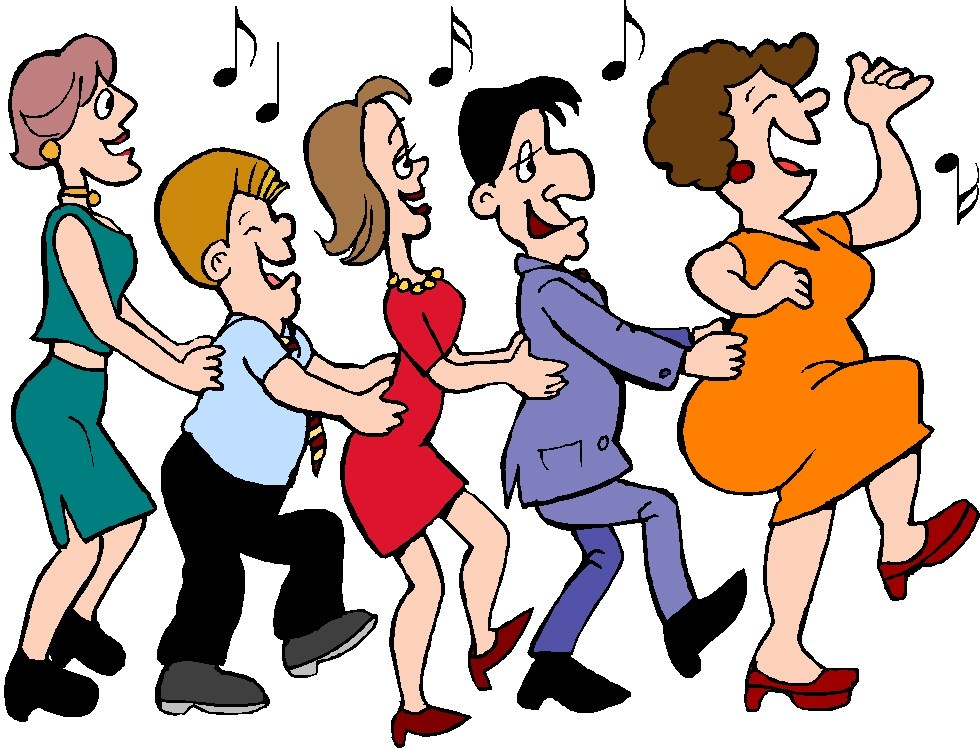 Fredag d 1 november kl. 18 til 22 på HørkærPris 200 kr. incl. Mad & drikkevarer.Su. senest 15 oktober bjarne.thorn@herlev.dk   eller  tina.bjerregaard.jakobsen@herlev.dkHr. Thomas Møller spiller op til dans. Kom og vær med til en kanon hyggelig aften. Hilsen Bruger/pårørenderådetIndbetalingen: reg.nr 5301 konto nr.0332295 